2022年度长沙市开福区档案馆部门决算目   录第一部分 长沙市开福区档案馆概况一、部门职责二、机构设置第二部分 部门决算表一、收入支出决算总表二、收入决算表三、支出决算表四、财政拨款收入支出决算总表五、 一般公共预算财政拨款支出决算表六、 一般公共预算财政拨款基本支出决算明细表七、政府性基金预算财政拨款收入支出决算表八、国有资本经营预算财政拨款支出决算表九、财政拨款“三公”经费支出决算表第三部分 部门决算情况说明一、收入支出决算总体情况说明二、收入决算情况说明三、支出决算情况说明四、财政拨款收入支出决算总体情况说明五、 一般公共预算财政拨款支出决算情况说明六、 一般公共预算财政拨款基本支出决算情况说明七、财政拨款“三公”经费支出决算情况说明八、政府性基金预算收入支出决算情况九、国有资本经营预算财政拨款支出情况十、关于机关运行经费支出说明十一、一般性支出情况说明十二、关于政府采购支出说明十三、关于国有资产占用情况说明十四、关于预算绩效情况的说明第四部分 名词解释第五部分 附件第一部分长沙市开福区档案馆部门概况一、部门职责长沙市开福区档案馆的主要职责是：1、集中统一管理全区重要档案资料， 保守党和国家机密， 维护档案的完整，负责馆藏档案的实体安全和信息安全。2、接收按规定应移交进馆的各种门类和载体的档案资料；征集散 存在社会上的反映本区各个历史时期、具有重要价值和历史研究价值的档案资料。3、承担馆藏档案的整理和保管工作；负责档案信息查阅利用工作； 负责馆藏档案信息化建设及档案信息安全；负责馆藏档案资料的研究、开发以及利用。4、征集、整理、研究党史资料，总结历史经验，提供历史借鉴；编写地方党史书籍。5、运用党史资料和党史研究成果，开展党史宣传教育；负责征集党史文物资料；协助区委党史联络组开展党史联络工作。6、拟定地方志工作规划和编纂方案，指导开展地方志工作。7、组织编纂地方志书、地方综合年鉴；协助编修地情资料。8、收集、保存地方志文献和地情资料， 组织整理旧志， 组织开发利用地方志资源，推动方志理论研究。9、承办上级部门、区委、区政府交办的其他事项。二、机构设置及决算单位构成（一）内设机构设置本部门由 1 个行政单位组成。本单位内设机构 3 个：办公室、档案科、史志科。人员情况：本部门编制数 6 人，在职人数 6 人，其中：在岗人数 6 人；编外长期聘用人员 2 人；离退休人数 6 人，其中离休人员 0 人，退休人员 6 人。（二）决算单位构成我单位无二级预算单位， 因此， 长沙市开福区档案馆 2022 年部门决算即长沙市开福区档案馆本级 2022 年部门决算。第二部分部门决算表收入支出决算总表部门：长沙市开福区档案馆公开01表金额单位：万元注：1.本表反映部门本年度的总收支和年末结转结余情况。本套报表金额单位转换时可能存在尾数误差。2.表格中单元格空白表示数据为零，报表金额单位转换时由四舍五入可能存在尾数误差。收入支出决算总表部门：长沙市开福区档案馆公开01表金额单位：万元注：1.本表反映部门本年度的总收支和年末结转结余情况。本套报表金额单位转换时可能存在尾数误差。2.表格中单元格空白表示数据为零，报表金额单位转换时由四舍五入可能存在尾数误差。收入决算表部门：长沙市开福区档案馆公开02表金额单位：万元注：1.本表反映部门本年度取得的各项收入情况。2.表格中单元格空白表示数据为零，报表金额单位转换时由四舍五入可能存在尾数误差。收入决算表部门：长沙市开福区档案馆公开02表金额单位：万元注：1.本表反映部门本年度取得的各项收入情况。2.表格中单元格空白表示数据为零，报表金额单位转换时由四舍五入可能存在尾数误差。支出决算表部门：长沙市开福区档案馆公开03表金额单位：万元注：1.本表反映部门本年度各项支出情况。2.表格中单元格空白表示数据为零，报表金额单位转换时由四舍五入可能存在尾数误差。支出决算表部门：长沙市开福区档案馆公开03表金额单位：万元注：1.本表反映部门本年度各项支出情况。2.表格中单元格空白表示数据为零，报表金额单位转换时由四舍五入可能存在尾数误差。财政拨款收入支出决算总表部门：长沙市开福区档案馆公开04表 金额单位：万元注：1.本表反映部门本年度一般公共预算财政拨款、政府性基金预算财政拨款和国有资本经营预算财政拨款的总收支和年末结转结余情况。2.表格中单元格空白表示数据为零，报表金额单位转换时由四舍五入可能存在尾数误差。财政拨款收入支出决算总表部门：长沙市开福区档案馆公开04表 金额单位：万元注：1.本表反映部门本年度一般公共预算财政拨款、政府性基金预算财政拨款和国有资本经营预算财政拨款的总收支和年末结转结余情况。2.表格中单元格空白表示数据为零，报表金额单位转换时由四舍五入可能存在尾数误差。一般公共预算财政拨款支出决算表部门：长沙市开福区档案馆公开05表金额单位：万元注：1.本表反映部门本年度一般公共预算财政拨款支出情况。2.表格中单元格空白表示数据为零，报表金额单位转换时由四舍五入可能存在尾数误差。一般公共预算财政拨款支出决算表部门：长沙市开福区档案馆公开05表金额单位：万元注：1.本表反映部门本年度一般公共预算财政拨款支出情况。2.表格中单元格空白表示数据为零，报表金额单位转换时由四舍五入可能存在尾数误差。一般公共预算财政拨款基本支出决算明细表部门：长沙市开福区档案馆公开06表 金额单位：万元注：1.本表反映部门本年度一般公共预算财政拨款基本支出明细情况。2.表格中单元格空白表示数据为零，报表金额单位转换时由四舍五入可能存在尾数误差。一般公共预算财政拨款基本支出决算明细表部门：长沙市开福区档案馆公开06表 金额单位：万元注：1.本表反映部门本年度一般公共预算财政拨款基本支出明细情况。2.表格中单元格空白表示数据为零，报表金额单位转换时由四舍五入可能存在尾数误差。政府性基金预算财政拨款收入支出决算表部门：长沙市开福区档案馆公开07表金额单位：万元注：1.本表反映部门本年度政府性基金预算财政拨款收入、支出及结转和结余情况。2.表格中单元格空白表示数据为零，报表金额单位转换时由四舍五入可能存在尾数误差。3.本单位没有政府性基金收入，也没有使用政府性基金安排的支出，故本表无数据。国有资本经营预算财政拨款支出决算表部门：长沙市开福区档案馆公开08表金额单位：万元注：1.本表反映部门本年度国有资本经营预算财政拨款支出情况。2.表格中单元格空白表示数据为零，报表金额单位转换时由四舍五入可能存在尾数误差。3.本单位没有使用国有资本经营预算安排的支出，故本表无数据。财政拨款“三公 ”经费支出决算表部门：长沙市开福区档案馆公开09表金额单位：万元注：1.本表反映部门本年度“三公 ”经费支出预决算情况。其中，预算数为“三公 ”经费全年预算数，反映按规定程序调整后的预算数；决算数是包括财政拨款和以前年度结转资金安排 的实际支出。2.表格中单元格空白表示数据为零，报表金额单位转换时由四舍五入可能存在尾数误差。3.本单位没有“三公 ”经费的支出，故本表无数据。第三部分2022年度部门决算情况说明一、收入支出决算总体情况说明2022 年度收、支总计均为 365.96 万元， 与上年相比减少 106.42万元，下降 22.53%。主要是因为主要是项目支出减少。二、收入决算情况说明2022 年度收入合计 365.96 万元，其中：财政拨款收入 365.96 万 元，占 100.00%；上级补助收入 0.00 万元，占 0.00%；事业收入 0.00 万元，占 0.00%；经营收入 0.00 万元，占 0.00%；附属单位上缴收入0.00 万元，占 0.00%；其他收入 0.00 万元，占 0.00%。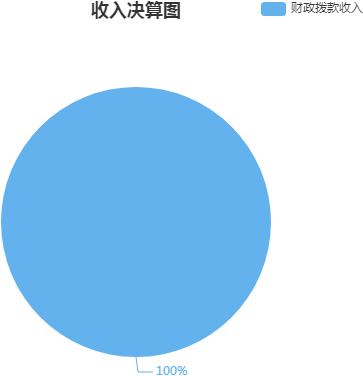 三、支出决算情况说明2022 年度支出合计 365.96 万元，其中：基本支出 292.82 万元，占 80.01%；项目支出 73.14 万元，占 19.99%；上缴上级支出 0.00 万元，占 0.00%；经营支出 0.00 万元，占 0.00%；对附属单位补助支出0.00 万元，占 0.00%。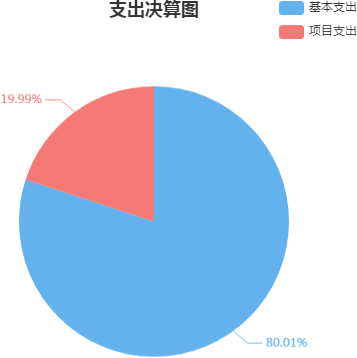 四、财政拨款收入支出决算总体情况说明2022 年度财政拨款收、支总计均为 365.96 万元，与上年相比，减少 106.42 万元，下降 22.53%，主要是因为。五、一般公共预算财政拨款支出决算情况说明（一）财政拨款支出决算总体情况2022 年度财政拨款支出365.96万元，占本年支出合计的 100.00%， 与上年相比，财政拨款支出减少 106.42 万元，下降 22.53%。主要是主要是项目支出减少，档案数字化经费减少。（二）财政拨款支出决算结构情况2022 年度财政拨款支出 365.96 万元，主要用于以下方面：一般 公共服务支出（类） 245.46 万元， 占比 67.07%；社会保障和就业支出 （类）95.98 万元， 占比 26.23%；卫生健康支出（类）11.79 万元，占比 3.22%；住房保障支出（类） 12.73 万元，占比 3.48%。（三）财政拨款支出决算具体情况2022 年度财政拨款支出年初预算数为 412.65 万元，支出决算数为 365.96 万元，完成年初预算的 88.69%，其中：1、一般公共服务支出（类）档案事务（款）行政运行（项）。年初预算为 169.35 万元， 支出决算为 172.32 万元， 完成年初预 算的 101.75%,决算数大于预算数主要原因是：人员工资福利及社保经费增加。2、一般公共服务支出（类）档案事务（款）一般行政管理事务（项）。年初预算为 155 万元， 支出决算为 69.43 万元， 完成年初预算的44.79%,决算数小于预算数的主要原因是：年中预算调减。3、一般公共服务支出（类）档案事务（款）档案馆（项）。年初预算为 3.71 万元， 支出决算为 3.71 万元， 完成年初预算的100%。4、社会保障和就业支出（类）行政事业单位养老支出（款）事业单位离退休（项）。年初预算为 52.29 万元， 支出决算为 70.72 万元， 完成年初预算 的 135.25%,决算数大于预算数主要原因是：人员工资福利及社保经费增加。5、社会保障和就业支出（类）行政事业单位养老支出（款）机关事业单位基本养老保险缴费支出（项）。年初预算为 7.78 万元， 支出决算为 7.35 万元， 完成年初预算的 94.47%,决算数小于预算数的主要原因是：人员工资福利及社保经费调整减少。6、社会保障和就业支出（类）行政事业单位养老支出（款）机关事业单位职业年金缴费支出（项）。年初预算为 3.89 万元， 支出决算为 12.4 万元， 完成年初预算的318.77%,决算数大于预算数主要原因是：人员调动职业年金增加。7、社会保障和就业支出（类）残疾人事业（款）其他残疾人事业支出（项）。年初预算为 0.66 万元， 支出决算为 0.66 万元， 完成年初预算的100%。8、社会保障和就业支出（类）其他社会保障和就业支出（款）其他社会保障和就业支出（项）。年初预算为 4.32 万元， 支出决算为 4.86 万元， 完成年初预算的 112.50%,决算数大于预算数主要原因是：人员工资福利及社保经费增加。9、卫生健康支出（类）行政事业单位医疗（款）事业单位医疗（项）。年初预算为 3.89 万元， 支出决算为 3.89 万元， 完成年初预算的100%。10、卫生健康支出（类） 行政事业单位医疗（款） 公务员医疗补助（项）。年初预算为3.4万元，支出决算为3.4万元，完成年初预算的 100%。11、卫生健康支出（类） 行政事业单位医疗（款） 其他行政事业单位医疗支出（项）。年初预算为 4.32 万元，支出决算为 4.5 万元，完成年初预算的 104.17%,决算数大于预算数主要原因是：人员工资福利及社保经费增加。12、住房保障支出（类） 住房改革支出（款） 住房公积金（项）。年初预算为 12.73 万元， 支出决算为 12.73 万元， 完成年初预算的 100%。六、一般公共预算财政拨款基本支出决算情况说明2022 年度财政拨款基本支出 292.82 万元，其中：人员经费 274.17 万元， 占基本支出的 93.63%，主要包括：基本 工资、津贴补贴、奖金、伙食补助费、机关事业单位基本养老保险缴 费、职业年金缴费、职工基本医疗保险缴费、其他社会保障缴费、住 房公积金、退休费、抚恤金、生活补助、救济费、奖励金、其他对个人和家庭的补助。公用经费 18.64 万元，占基本支出的 6.37%，主要包括：办公费、 印刷费、咨询费、水费、电费、邮电费、物业管理费、差旅费、维修（护） 费、会议费、培训费、公务接待费、劳务费、委托业务费、工会经费、福利费、公务用车运行维护费、其他商品和服务支出。七、财政拨款“三公”经费支出决算情况说明（一）“三公 ”经费财政拨款支出决算总体情况说明“三公”经费财政拨款支出预算为 0.00 万元，支出决算为 0.00万元，由于预算数为 0，无法计算百分比。其中：因公出国（境） 费支出预算为 0.00 万元， 支出决算为 0.00 万元， 由于预算数为 0，无法计算百分比。与本年预算数相同，与上年决算数相同，主要原因是没有三公经费。公务接待费支出预算为 0.00 万元， 支出决算为 0.00 万元， 由于 预算数为 0，无法计算百分比。与本年预算数相同，与上年决算数相同，主要原因是没有三公经费。公务用车购置费支出预算为 0.00 万元，支出决算为 0.00 万元， 由于预算数为 0，无法计算百分比。与本年预算数相同，与上年决算数相同，主要原因是没有三公经费。公务用车运行维护费支出预算为 0.00 万元， 支出决算为 0.00 万 元， 由于预算数为 0，无法计算百分比。与本年预算数相同，与上年决算数相同，主要原因是没有三公经费。（二）“三公”经费财政拨款支出决算具体情况说明2022 年度“三公 ”经费财政拨款支出决算中， 公务接待费支出决 算 0.00 万元， 由于决算数为 0 万元， 无法计算百分比， 因公出国（境） 费支出决算 0.00 万元， 由于决算数为 0 万元， 无法计算百分比， 公务 用车购置费及运行维护费支出决算 0.00 万元，由于决算数为 0 万元，无法计算百分比。具体情况如下：1、因公出国（境）费支出决算为 0.00 万元，全年安排因公出国（境）团组 0 个，累计团组 0 人次，主要是没有三公经费。2、公务接待费支出决算为 0.00 万元， 全年共接待来访团组 0 个，来宾 0 人次，主要是没有三公经费。3、公务用车购置费及运行维护费支出决算为 0.00 万元，其中：  公务用车购置费 0.00 万元，长沙市开福区档案馆更新公务用车 0 辆。 公务用车运行维护费 0.00 万元，截止 2022 年 12 月 31 日，我部门开支财政拨款的公务用车保有量为 0 辆。八、政府性基金预算收入支出决算情况2022 年度未发生政府性基金预算财政拨款收支。九、国有资本经营预算财政拨款支出情况2022 年度未发生国有资本经营预算财政拨款收支。十、关于机关运行经费支出说明本部门 2022 年机关运行经费支出 18.64 万元， 与年初预算持平，主要原因是日常运行经费无增减。十一、一般性支出情况说明2022 年本部门开支会议费 0 万元；开支培训费 0 万元；未举办节庆、晚会、论坛、赛事活动。十二、关于政府采购支出说明本部门 2022 年度政府采购支出总额 88.09 万元，其中：政府采 购货物支出 0.19 万元、政府采购工程支出 0 万元、政府采购服务支出 87.9 万元。授予中小企业合同金额 88.09 万元， 占政府采购支出总额的 100.00%，其中：授予小微企业合同金额 88.09 万元， 占政府采购支出总额的 100.00%；货物采购授予中小企业合同金额占货物支出金 额的 0%；由于工程支出金额为 0 万元，无法计算工程采购授予中小企 业合同金额占工程支出金额的百分比；服务采购授予中小企业合同金额占服务支出金额的 0.00%。十三、关于国有资产占用情况说明截至 2022 年 12 月 31 日，本部门共有公务用车 0 辆，其中，主 要领导干部用车 0 辆、机要通信用车 0 辆、应急保障用车 0 辆、执法 执勤用车 0 辆、特种专业技术用车 0 辆、其他按照规定配备的公务用 车 0 辆；单位价值 50 万元以上通用设备 0 台（套） ，单位价值 100 万元以上专用设备 0 台（套）。十四、关于 2022 年度预算绩效情况的说明（一）部门整体支出绩效情况（一）档案工作。1、2022 年馆藏档案共有全宗 115 个，档案 107971 卷（盒） ，档案管理系统数据库共计条目 96 万条，全文扫描数据 277 万幅。馆藏档案数字化项目 45 个全宗档案进行数字化整理。 2、库房 安全检查 12 次确保了库房安全。 3、完成档案数字化项目（2022）。  4、开展“6·9 国际档案日 ”宣传活动 1 次。5、共接待查阅婚姻登记、 公证书、拆迁协议等档案的群众共计 1510 人次，查阅卷宗 2100 余卷次。（二） 党史工作。 1、开展革命遗址树标立识工作。 2、开展扶贫 攻坚口述史编纂工作。撰写两篇口述采访材料。3、开展“毛泽东湖南足迹”史实史料专题征集编研工作。（三） 方志工作。 1、做好《开福年鉴（2021）》出版发行和《开 福年鉴（2022）》编辑工作。《开福年鉴（2021）》全书设开福概况、 大事记、政治、经济、城乡建设与管理、社会保障与服务、科教、文 体及街道等 29 个类目， 近 70 万字， 2、完成省、市年鉴组稿工作。配 合省、市做好《湖南年鉴》《长沙年鉴》组稿发行及“双十”年度人 物、年度事件评选工作，共上报年度人物 4 名、年度事件 4 起。根据 省、市年鉴组稿要求，上报《长沙年鉴》编辑部 5000 余字年鉴组稿， 上报《湖南年鉴》编辑部 3500 余字年鉴组稿。 3、认真做好《长沙乡镇简志》开福卷的编纂工作。（二）存在的问题及原因分析1、对政府采购活动实施归口管理，在政府采购活动中建立政府 采购、资金管理、财务、内部审计、纪检监察等部门或岗位相互协调、相互制约的机制；2、合理设置岗位，明确相关岗位的职责权限，确保预算编制、审批、执行、评价等不相容岗位相互分离；3、加强支出审核控制，重点审核单据来源是否合法， 内容是否 真实、完整，使用是否准确，是否符合预算，审批手续是否齐全；加 强资金支付和会计核算控制，财务部门应当按照规定办理资金支付业务，签发的支付凭证应当进行登记；4、执行申请应当按规定的审批权限进行审批，审批通过以后， 财务部门才能办理资金支付业务。单位可以通过定期召开预算执行分析会议的形式，开展预算执行分析，研究解决预算。本部门预算绩效管理开展情况、绩效目标和绩效评价报告等见附件。第四部分名词解释1．财政拨款收入：指单位本年度从同级财政部门取得的各类财政拨款。2．上级补助收入：指事业单位从主管部门和上级单位取得的非财政补助收入。3．机关运行经费：指行政单位（含参照公务员法管理的事业单位） 使用一般公共预算安排的基本支出中的公用经费支出，包括办公及印刷 费、邮电费、差旅费、会议费、福利费、日常维修费、专用材料及一般 设备购置费、办公用房水电费、办公用房取暖费、办公用房物业管理费、公务用车运行维护费及其他费用。4．“三公 ”经费：指单位用一般公共预算财政拨款安排的因公出 国（境）费、公务用车购置及运行维护费和公务接待费。其中，因公出 国（境）费反映单位公务出国（境）的国际旅费、国外城市间交通费、 住宿费、伙食费、培训费、公杂费等支出；公务用车购置及运行维护费 反映单位公务用车购置支出（含车辆购置税、牌照费）以及按规定保留 的公务用车燃料费、维修费、过路过桥费、保险费、安全奖励费用等支 出；公务接待费反映单位按规定开支的各类公务接待（含外宾接待）费用。5．对附属单位补助支出：指事业单位用财政拨款收入之外的收入对附属单位补助发生的支出。6．经营支出：指事业单位在专业业务活动及其辅助活动之外开展非独立核算经营活动发生的支出。7．上缴上级支出：指事业单位按照财政部门和主管部门的规定上缴上级单位的支出。8．项目支出：指在为完成特定的工作任务和事业发展目标所发生的支出。9．基本支出：指为保障机构正常运转、完成日常工作任务而发生的支出，包括人员经费和公用经费。10．年末结转和结余资金：指本年度或以前年度预算安排、因客观 条件发生变化无法按原计划实施，需要延迟到以后年度按有关规定继续使用的资金。11．结余分配：指事业单位按规定对非财政拨款结余资金提取的专用基金、缴纳的所得税和转入非财政拨款结余等。12．年初结转和结余：指单位上年结转本年使用的基本支出结转、项目支出结转和结余和经营结余。13．使用非财政拨款结余：指事业单位使用非财政拨款结余（原事业基金）弥补当年收支差额的数额。14．事业收入：指事业单位开展专业业务活动及其辅助活动取得的收入，事业单位收到的财政专户实际核拨的教育收费等资金在此反映。15．经营收入：指事业单位在专业业务活动及其辅助活动之外开展非独立核算经营活动取得的收入。16．附属单位上缴收入：指事业单位附属独立核算单位按照有关规定上缴的收入。17．其他收入：指单位取得的除上述“财政拨款收入 ”、“事业收入”、“经营收入”等以外的各项收入。18．一般公共服务支出（类）档案事务（款）行政运行（项） ：反映行政单位（包括实行公务员管理的事业单位）的基本支出。19．一般公共服务支出（类）档案事务（款）一般行政管理事务（项）： 反映行政单位（包括实行公务员管理的事业单位）未单独 设置项级科目的其他项目支出。20．一般公共服务支出（类）档案事务（款）档案馆（项） ：反映 中央和地方各级档案馆的支出，包括档案资料征集，档 案抢救、保护、 编纂、修复、现代化管理， 档案信息资源开 发、提供、利用， 档案馆设备购置、维护，档案陈列展览等方 面的支出。21．社会保障和就业支出（类） 行政事业单位养老支出（款） 事业单位离退休（项）：反映事业单位开支的离退休经费。22．社会保障和就业支出（类） 行政事业单位养老支出（款） 机关 事业单位基本养老保险缴费支出（项）：反映机关事业单位实施养老保险制度由单位缴纳的基本养老保险费支出。23．社会保障和就业支出（类） 行政事业单位养老支出（款） 机关 事业单位职业年金缴费支出（项）：反映机关事业单位实施养老保险制度由单位实际缴纳的职业年金支出。24．社会保障和就业支出（类） 残疾人事业（款） 其他残疾人事业支出（项）：反映除上述项目以外其他用于残疾人事业方面的支出。25．社会保障和就业支出（类） 其他社会保障和就业支出（款） 其 他社会保障和就业支出（项）：反映除上述项目以外其他用于社会保障和就业方面的支出。26．卫生健康支出（类）行政事业单位医疗（款）事业单位医疗（项）： 反映财政部门安排的事业单位基本医疗保险缴费经费，未参 加医疗保 险的事业单位的公费医疗经费，按国家规定享受离休 人员待遇的医疗经费。27．卫生健康支出（类） 行政事业单位医疗（款） 公务员医疗补助（项）：反映财政部门安排的公务员医疗补助经费。28．卫生健康支出（类） 行政事业单位医疗（款） 其他行政事业单 位医疗支出（项）：反映除上述项目以外的其他用于行政事业单位医疗方面的29．住房保障支出（类）住房改革支出（款）住房公积金（项）： 反映行政事业单位按人力资源和社会保障部、财政部规定的 基本工资和津贴补贴以及规定比例为职工缴纳的住房公积金。第五部分附件收入收入收入支出支出支出项目行次金额项目行次金额栏次1栏次2一、一般公共预算财政拨款收入1365.96一、一般公共服务支出32245.46二、政府性基金预算财政拨款收入2二、外交支出33三、国有资本经营预算财政拨款收入3三、国防支出34四、上级补助收入4四、公共安全支出35五、事业收入5五、教育支出36六、经营收入6六、科学技术支出37七、附属单位上缴收入7七、文化旅游体育与传媒支出38八、其他收入8八、社会保障和就业支出3995.989九、卫生健康支出4011.7910十、节能环保支出4111十一、城乡社区支出4212十二、农林水支出4313十三、交通运输支出4414十四、资源勘探工业信息等支出4515十五、商业服务业等支出4616十六、金融支出4717十七、援助其他地区支出4818十八、 自然资源海洋气象等支出4919十九、住房保障支出5012.7320二十、粮油物资储备支出5121二十一、国有资本经营预算支出5222二十二、灾害防治及应急管理支出5323二十三、其他支出5424二十四、债务还本支出55收入收入收入支出支出支出项目行次金额项目行次金额栏次1栏次225二十五、债务付息支出5626二十六、抗疫特别国债安排的支出57本年收入合计27365.96本年支出合计58365.96使用非财政拨款结余28结余分配59年初结转和结余29年末结转和结余603061总计31365.96总计62365.96项目项目本年收入合计财政拨款收入上级补助收入事业收入经营收入附属单位上缴 收入其他收入功能分类科 目编码科目名称本年收入合计财政拨款收入上级补助收入事业收入经营收入附属单位上缴 收入其他收入栏次栏次1234567合计365.96365.96201一般公共服务支出245.46245.4620126档案事务245.46245.462012601行政运行172.32172.322012602一般行政管理事务69.4369.432012604档案馆3.713.71208社会保障和就业支出95.9895.9820805行政事业单位养老支出90.4790.472080502事业单位离退休70.7270.722080505机关事业单位基本养老保险缴费支出7.357.352080506机关事业单位职业年金缴费支出12.4012.4020811残疾人事业0.660.662081199其他残疾人事业支出0.660.6620899其他社会保障和就业支出4.864.862089999其他社会保障和就业支出4.864.86项目项目本年收入合计财政拨款收入上级补助收入事业收入经营收入附属单位上缴 收入其他收入功能分类科 目编码科目名称本年收入合计财政拨款收入上级补助收入事业收入经营收入附属单位上缴 收入其他收入栏次栏次1234567210卫生健康支出11.7911.7921011行政事业单位医疗11.7911.792101102事业单位医疗3.893.892101103公务员医疗补助3.403.402101199其他行政事业单位医疗支出4.504.50221住房保障支出12.7312.7322102住房改革支出12.7312.732210201住房公积金12.7312.73项目项目本年支出合计基本支出项目支出上缴上级支出经营支出对附属单位补 助支出功能分类 科目编码科目名称本年支出合计基本支出项目支出上缴上级支出经营支出对附属单位补 助支出栏次栏次123456合计365.96292.8273.14201一般公共服务支出245.46172.3273.1420126档案事务245.46172.3273.142012601行政运行172.32172.322012602一般行政管理事务69.4369.432012604档案馆3.713.71208社会保障和就业支出95.9895.9820805行政事业单位养老支出90.4790.472080502事业单位离退休70.7270.722080505机关事业单位基本养老保险缴费支出7.357.352080506机关事业单位职业年金缴费支出12.4012.4020811残疾人事业0.660.662081199其他残疾人事业支出0.660.6620899其他社会保障和就业支出4.864.862089999其他社会保障和就业支出4.864.86项目项目本年支出合计基本支出项目支出上缴上级支出经营支出对附属单位补 助支出功能分类 科目编码科目名称本年支出合计基本支出项目支出上缴上级支出经营支出对附属单位补 助支出栏次栏次123456210卫生健康支出11.7911.7921011行政事业单位医疗11.7911.792101102事业单位医疗3.893.892101103公务员医疗补助3.403.402101199其他行政事业单位医疗支出4.504.50221住房保障支出12.7312.7322102住房改革支出12.7312.732210201住房公积金12.7312.73收     入收     入收     入支      出支      出支      出支      出支      出支      出项目行次金额项目行次合计一般公共预算 财政拨款政府性基金预 算财政拨款国有资本经营 预算财政拨款栏次1栏次2345一、一般公共预算财政拨款1365.96一、一般公共服务支出33245.46245.46二、政府性基金预算财政拨款2二、外交支出34三、国有资本经营预算财政拨 款3三、国防支出354四、公共安全支出365五、教育支出376六、科学技术支出387七、文化旅游体育与传媒支出398八、社会保障和就业支出4095.9895.989九、卫生健康支出4111.7911.7910十、节能环保支出4211十一、城乡社区支出4312十二、农林水支出4413十三、交通运输支出4514十四、资源勘探工业信息等支出4615十五、商业服务业等支出4716十六、金融支出4817十七、援助其他地区支出4918十八、 自然资源海洋气象等支出5019十九、住房保障支出5112.7312.7320二十、粮油物资储备支出5221二十一、国有资本经营预算支出5322二十二、灾害防治及应急管理支出5423二十三、其他支出5524二十四、债务还本支出56收     入收     入收     入支      出支      出支      出支      出支      出支      出项目行次金额项目行次合计一般公共预算 财政拨款政府性基金预 算财政拨款国有资本经营 预算财政拨款栏次1栏次234525二十五、债务付息支出5726二十六、抗疫特别国债安排的支出58本年收入合计27365.96本年支出合计59365.96365.96年初财政拨款结转和结余28年末财政拨款结转和结余60一般公共预算财政拨款2961政府性基金预算财政拨款3062国有资本经营预算财政拨款3163总计32365.96总计64365.96365.96项目项目本年支出本年支出本年支出功能分类科目 编码科目名称小计基本支出项目支出栏次栏次123合计365.96292.8273.14201一般公共服务支出245.46172.3273.1420126档案事务245.46172.3273.142012601行政运行172.32172.322012602一般行政管理事务69.4369.432012604档案馆3.713.71208社会保障和就业支出95.9895.9820805行政事业单位养老支出90.4790.472080502事业单位离退休70.7270.722080505机关事业单位基本养老保险缴费支出7.357.352080506机关事业单位职业年金缴费支出12.4012.4020811残疾人事业0.660.662081199其他残疾人事业支出0.660.6620899其他社会保障和就业支出4.864.862089999其他社会保障和就业支出4.864.86项目项目本年支出本年支出本年支出功能分类科目 编码科目名称小计基本支出项目支出栏次栏次123210卫生健康支出11.7911.7921011行政事业单位医疗11.7911.792101102事业单位医疗3.893.892101103公务员医疗补助3.403.402101199其他行政事业单位医疗支出4.504.50221住房保障支出12.7312.7322102住房改革支出12.7312.732210201住房公积金12.7312.73人员经费人员经费人员经费公用经费公用经费公用经费公用经费公用经费公用经费科目编 码科目名称决算数科目编 码科目名称决算数科目编 码科目名称决算数301工资福利支出198.59302商品和服务支出18.64307债务利息及费用支出30101基本工资26.2630201办公费0.5830701国内债务付息30102津贴补贴20.4030202印刷费30702国外债务付息30103奖金82.1930203咨询费310资本性支出30106伙食补助费30204手续费31001房屋建筑物购建30107绩效工资30205水费31002办公设备购置30108机关事业单位基本养老保险缴 费7.3530206电费31003专用设备购置30109职业年金缴费12.4030207邮电费0.2231005基础设施建设30110职工基本医疗保险缴费3.8930208取暖费31006大型修缮30111公务员医疗补助缴费7.3230209物业管理费31007信息网络及软件购置更新30112其他社会保障缴费0.5830211差旅费31008物资储备30113住房公积金13.7930212因公出国（境）费用31009土地补偿30114医疗费30213维修（护）费31010安置补助30199其他工资福利支出24.4130214租赁费31011地上附着物和青苗补偿303对个人和家庭的补助75.5830215会议费31012拆迁补偿30301离休费30216培训费31013公务用车购置30302退休费70.7230217公务接待费31019其他交通工具购置30303退职（役）费30218专用材料费31021文物和陈列品购置30304抚恤金30224被装购置费31022无形资产购置30305生活补助30225专用燃料费31099其他资本性支出30306救济费30226劳务费399其他支出30307医疗费补助30227委托业务费1.1539907国家赔偿费用支出30308助学金30228工会经费1.7839908对民间非营利组织和群众性自30309奖励金30229福利费39909经常性赠与30310个人农业生产补贴30231公务用车运行维护费39910资本性赠与人员经费人员经费人员经费公用经费公用经费公用经费公用经费公用经费公用经费科目编 码科目名称决算数科目编 码科目名称决算数科目编 码科目名称决算数30311代缴社会保险费30239其他交通费用4.2039999其他支出30399其他对个人和家庭的补助4.8630240税金及附加费用30299其他商品和服务支出10.71人员经费合计274.17公用经费合计18.64项目项目年初结转和结余本年收入本年支出本年支出本年支出年末结转和结余功能分类 科目编码科目名称年初结转和结余本年收入小计基本支出项目支出年末结转和结余栏次栏次123456合计项目项目本年支出本年支出本年支出功能分类科目 编码科目名称合计基本支出项目支出栏次栏次123合计预算数预算数预算数预算数预算数预算数决算数决算数决算数决算数决算数决算数合计因公出国( 境）费公务用车购置及运行费公务用车购置及运行费公务用车购置及运行费公务接待费合计因公出国( 境）费公务用车购置及运行费公务用车购置及运行费公务用车购置及运行费公务接待费合计因公出国( 境）费小计公务用车购 置费公务用车运 行费公务接待费合计因公出国( 境）费小计公务用车购 置费公务用车运 行费公务接待费123456789101112